Блиновы:  Федор Андреевич, Аристарх Андреевич, Николай АндреевичИзвестная купеческая династия Блиновых происходит из Балахнинского уезда Нижегородской губернии. Были они крепостными князя Репина. А разбогатели Блиновы на торговле хлебом, самом распространенном в то время в городе промысле.   Конкурентов у братьев Блиновых – старшего Федора и младших Николая и Аристарха – было хоть отбавляй. Однако же звания купцов первой гильдии удостоились именно они. Родоночальником династии был  Андрей Блинов – богатый мукомол.Немалую роль сыграли, конечно, деловая хватка и целеустремленность Федора Блинова. Он неукоснительно следовал древнему купеческому правилу: прибыль превыше всего. Известно, что если партнер попадался не в меру доверчивый, Блинов не гнушался слегка обмануть его.  А если надуть пытались его, Блинов мог запросто познакомить обидчика со своими пудовыми кулаками. И осуждать за это "хлебного короля" мы не вправе – ведь почти все вырученные деньги он отдавал нуждающимся. 
Кроме того, Блинов был пусть не слишком щепетильным, зато очень трудолюбивым. На своей широкой спине он перетаскал не одну тысячу тяжеленных кулей с зерном и мукой – он отличался большой физической силой. Федор стал одним из первых судовладельцев, начавших использовать паровую тягу вместо бурлацкой. Владелец трёх пароходов: “Воевода”, “Лев”, “Голубь”. Потом – еще трёх (“Блинов”, “Помощник”, “Север”) + баржи. В начале 50-х годов строит на Софроновской площади комплекс каменных зданий (жилой дом, лавки, конная мельница для соли - единственная в губернии).Основной капитал нажил на перевозке и продаже соли. Умер бездетным.  Все завещал младшим братьям. Их дети продолжали семейный бизнес, хотя и не так успешно.Направление деятельностиФедор Андреевич доставлял соль из Астрахани и Перми до Рыбинска (только астраханской осадочной соли-«эльтонки» до 350 тыс. пудов за сезон). Размол соли Блинов осуществлял в Нижнем Новгороде на конной мельнице, которую построил на Софроновской площади (ныне пл. Маркина).
Соляное дело было очень выгодным, но таило много опасных соблазнов. В 1869 году за участие «по легкомыслию» в растрате казенной соли и за нарушение установленных правил ведения торговых книг Блинов был приговорен к аресту при тюрьме на семь дней и возмещению казенного ущерба в сумме 150 096 рублей 70 копеек. После этого он занимался только хлебным делом. Вместе с младшими братьями Аристархом и Николаем Федор Андреевич владел мельницами в Нижегородской и Казанской губерниях, торговал зерном, мукой и крупами в Нижнем Новгороде, Казани, Москве и Петербурге.
Блинов был щедрым благотворителем и много сделал для города. На свои средства он замостил Софроновскую площадь и Успенский съезд к Оке (1861 г.), сделал крупное пожертвование на создание Нижегородского городского общественного банка. Тысячу рублей он дал на устройство временной лечебницы для холерных больных (1872 г.), 6 тысяч рублей — на учреждение при Первом детском приюте ремесленных классов (1874 г.), 5 тысяч — на устройство прачечной во Втором детском приюте (1876 г.), 3 тысячи рублей — на ремонт зданий детских приютов (1877 г.). Наконец, со своими братьями Аристархом и Николаем он пожертвовал гигантскую сумму в 125 тысяч рублей на устройство в Нижнем Новгороде водопровода (1878 г.).
Городская Дума в 1871 году образовала специальную комиссию, которая подготовила план строительства нового водопровода и смету расходов. Оказалось, что потребуется не более 450 тысяч рублей. Затем были объявлены торги на выполнение этой работы. Их выиграла английская фирма «Малиссон», взявшаяся исполнить проект за 417 тысяч.
Чтобы рассчитаться с подрядчиком, Дума приготовилась взять заем в 450 тысяч рублей из 5% годовых сроком на 50 лет. Для его погашения предполагалось повысить налог с домовладельцев. Вот тут-то в Нижегородскую думу и поступило заявление братьев Федора, Аристарха и Николая Блиновых, купцов А.П. и Н.А. Бугровых и купца У.С. Курбатова. Чтобы избавить город от займа, а домовладельцев – от возвышения налога, они пожертвовали 250 тысяч личных денег (Блиновы – 125 тысяч, Бугровы – 75 тысяч, Курбатов – 50 тысяч). При этом благотворители поставили условие: «Пользование водой из нового водопровода должно быть для всех сословий Нижнего Новгорода на вечные времена бесплатно».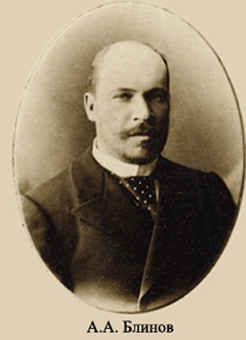 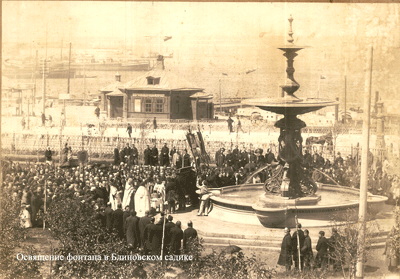 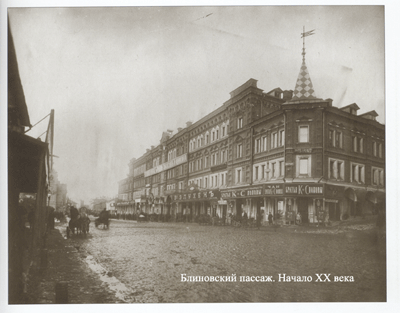 Аристарх Андреевич и Николай Андреевич Блиновы владели мукомольнями и крупяными заводами в Заволжье. Рождественскую улицу в Нижнем и сейчас украшает здание пассажа, построенное Блиновыми.Честное дело никогда не творилось ради одной прибыли. Ум, расторопность, риск – да еще с удальством, да еще с задором – одобрялись на Волге. Не было только похвалы тому, кто ловчил не в меру, мошенничал, крал. Известно, что отец Федора Блинова, тоже, как и Башкировы, миллионер-мукомол, подарил сыну, отсидевшему в тюрьме за махинации с солью, пару чугунных пудовых галош. Тот их должен был носить по полчаса в каждую годовщину суда. Мол, не роняй купеческой чести, не теряй достоинства.Городская Дума Нижнего Новгорода. История и современность. (2009)БлаготворительностьВ 1861 году Блинов задумал вымостить Успенский съезд и обустроить деловой центр города - Сафроновскую площадь (на которой потом и поставят фонтан в честь купцов-благотворителей). На западной стороне площади находились торговые дома и биржа, на восточной – старая и новая Козьмодемьянские церкви (сейчас на их месте стоит "Нижновэнерго"). С юга площадь замыкал Блиновский пассаж – одно из самых значительных сооружений в городе. В четырехэтажном доходном доме Блиновых были магазины и склады, рестораны и гостиницы, почта с телеграфом, купеческая биржа и множество контор. Настоящий офисный центр, говоря современным языком. В гостинице Блиновского пассажа останавливался и художник Маковский во время работы над знаменитым "Воззванием Минина". А из здешнего ресторана провожали в ссылку Максима Горького. 
Обустройство Сафроновской площади обошлось Блинову в  40 тысяч рублей и дало старт его "благотворительной компании". 
         В 1872 году Блинов выделил две тысячи рублей на создание такого же банка в Казанской губернии. 
Детям – прачечную, больным – лечебницу, флоту - деньги 
В 1872 году Фёдор Блинов пожертвовал деньги на устройство временной лечебницы для холерных больных. Блинов был членом попечительского совета Николаевской детской больницы в Санкт-Петербурге. За эту высокую честь ему приходилось ежегодно вносить в кассу учреждения 300 рублей. 
В 1878 оду купец-меценат внёс первый взнос на создание в России крейсерского флота – 10 тысяч рублей.
Народ любил, а власть – нетВ одном из своих домов Федор Блинов устроил приют для престарелых одиноких жителей города. В богадельне постоянно жили 25 человек. Почти четыре года богадельня существовала только на пожертвования сердобольного купца. А за спасение сотен  голодающих крестьян Семёновского уезда в суровую зиму Городская дума представила Фёдора Блинова к званию почётного гражданина Нижнего Новгорода. Понятно, что народ любил и уважал  своего покровителя. И в 1866 году Федора Андреевича  избрали городским головою. Однако же центральная власть не утвердила бывшего крестьянина в этой должности. Более того, несмотря на стремительную карьеру и меценатство, Блинова, в отличии от Бугрова,  ни удостоили ни государственной наградой, ни званием советника коммерции.          Судьба не поскупилась и одарила своего любимца значительным богатством. Только в одном не повезло удачливому купцу – Бог не наградил его детьми, и еще в одном обделила удачливого купца судьба – как и Бугров, Федор Блинов умер бездетным.  Свои капиталы, свое дело и свои благие начинания Федор Андреевич передал двум младшим братьям – Николаю и Аристарху. Аристарх и Николай в благотворительности особо не усердствовали. Однако звание почетного гражданина "отрабатывать" приходилось и они поддержали начинание Бугрова открыть в городе так называемый Вдовий дом.  Жить в него пригласили матерей-одиночек.   Там для них и работу находили, и лечение назначали, и деток учили.  Вдовий дом получил всероссийскую известность. Еще бы! Ведь подобного учреждения в стране еще не было. Император Александр III "высочайше утвердил" памятное название приюта: "Нижегородский городской общественный имени Блиновых и Бугрова Вдовий дом". В конце 80-х - 90-х годах XIX века в деловом мире появляются представители второго поколения купеческой династии Блиновых: Асаф Аристархович (единственный сын А. А. Блинова, род. в 1861г.) и Макарий Николаевич (сын Н. А. Блинова). Возглавляемая Асафом и Макарием торговая фирма “Братья Блиновы” занималась оптовой торговлей хлебными товарами во многих крупных городах России. Осуществлялась торговля хлебом и с заграницей. Фирма Блиновых имела два крупчатых паровых завода в с. Балымерах Казанской губернии и при дер. Филипповской Нижегородской губернии. На заводах Блиновых перемалывалось до 1,2 млн. пудов крупчатки в год. Кроме того, Торговый дом располагал тремя паровыми и пятью водяными мукомольными мельницами в Казанской и Нижегородской губерниях. Подобно всем крупным мукомолам, Торговый дом располагал своим паровым и грузовым флотом. Дела благотворительные молодые Блиновы вели не столь широко, как их отцы. К числу добрых дел, ими сделанных, можно отнести открытую при мельнице в Балымерах школу для детей рабочих. Стоит упомянуть, что в 1896 г. один из младших в династии Блиновых - Асаф Аристархович Блинов пожертвовал на реставрацию Дмитриевской башни и открытие в ней художественно-исторического музея 1 тыс. рублей (больше дал только Н. А. Бугров). В течение ряда лет А. А. Блинов являлся членом общества вспомоществования бедным жителям Нижнего Новгорода. 